LEMBARAN DAERAH KABUPATEN SAMBAS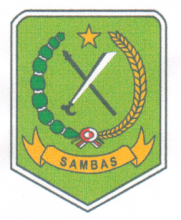 TAHUN 2011 NOMOR 9 PERATURAN DAERAH KABUPATEN SAMBASNOMOR   7  TAHUN 2011TENTANGKEDUDUKAN PROTOKOLER DAN KEUANGAN PIMPINAN DAN ANGGOTADEWAN PERWAKILAN RAKYAT DAERAH KABUPATEN SAMBASDENGAN RAHMAT TUHAN YANG MAHA ESABUPATI SAMBAS,Dengan Persetujuan BersamaDEWAN PERWAKILAN RAKYAT DAERAH KABUPATEN SAMBASdanBUPATI SAMBAS MEMUTUSKAN:Menetapkan :	PERATURAN DAERAH TENTANG KEDUDUKAN PROTOKOLER DAN KEUANGAN PIMPINAN DAN ANGGOTA DEWAN PERWAKILAN RAKYAT DAERAH KABUPATEN SAMBASBAB IKETENTUAN UMUMPasal 1Dalam Peraturan Daerah ini, yang dimaksud dengan :1.	Daerah adalah Kabupaten Sambas.2.	Pemerintahan Daerah adalah penyelenggaraan urusan pemerintahan oleh Pemerintah Daerah dan DPRD menurut asas otonomi dan tugas pembantuan dengan prinsip otonomi seluas-luasnya dalam sistem dan prinsip Negara Kesatuan Republik Indonesia sebagaimana dimaksud dalam Undang-Undang Dasar Negara Republik Indonesia Tahun 1945. 3.	Pemerintah Daerah adalah Bupati dan Perangkat Daerah sebagai unsur penyelenggara pemerintahan daerah.4.	Bupati adalah Bupati Sambas.5.	Dewan Perwakilan Rakyat Daerah yang selanjutnya disingkat DPRD adalah Dewan Perwakilan Rakyat Daerah Kabupaten Sambas.6.	Pimpinan DPRD adalah Ketua dan Wakil-wakil Ketua DPRD Kabupaten Sambas.7.	Anggota DPRD adalah Anggota DPRD Kabupaten Sambas.8.	Sekretariat DPRD adalah Sekretariat DPRD Kabupaten Sambas.9.	Sekretaris DPRD adalah Sekretaris DPRD Kabupaten Sambas.10.	Kedudukan Protokoler adalah kedudukan yang diberikan kepada seseorang untuk mendapatkan penghormatan, perlakuan, dan tata tempat dalam acara resmi atau pertemuan resmi.11.	Protokol adalah serangkaian aturan dalam acara kenegaraan atau acara resmi yang meliputi aturan mengenai tata tempat, tata upacara, dan tata penghormatan sehubungan dengan penghormatan kepada seseorang sesuai dengan jabatan dan/atau kedudukannya dalam negara, pemerintahan atau masyarakat.12.	Acara resmi adalah acara yang bersifat resmi yang diatur dan dilaksanakan oleh Pemerintah Daerah atau Lembaga Perwakilan Daerah, dalam melaksanakan tugas dan fungsi tertentu, dihadiri oleh pejabat negara, pejabat pemerintah, pejabat pemerintah daerah serta undangan lainnya.13.	Tata upacara adalah aturan untuk melaksanakan upacara dalam acara kenegaraan dan acara resmi.14.	Tata tempat adalah aturan mengenai urutan tempat bagi pejabat negara, pejabat pemerintah, pejabat pemerintah daerah, dan tokoh masyarakat tertentu dalam acara kenegaraan atau acara resmi.15.	Tata penghormatan adalah aturan untuk melaksanakan pemberian hormat bagi pejabat negara, pejabat pemerintah, pejabat pemerintah daerah dan tokoh masyarakat tertentu dalam acara kenegaraan atau acara resmi.16.	Uang representasi adalah uang yang diberikan setiap bulan kepada Pimpinan dan Anggota DPRD sehubungan dengan kedudukannya sebagai pimpinan dan anggota DPRD.17.	Uang Paket adalah uang yang diberikan setiap bulan kepada Pimpinan dan Anggota DPRD dalam menghadiri dan mengikuti rapat-rapat dinas.18.	Tunjangan jabatan adalah uang yang diberikan setiap bulan kepada Pimpinan dan Anggota DPRD karena kedudukannya sebagai ketua, wakil ketua, dan anggota DPRD.19.	Tunjangan alat kelengkapan DPRD adalah tunjangan yang diberikan setiap bulan kepada Pimpinan atau Anggota DPRD sehubungan dengan kedudukannya sebagai ketua atau wakil ketua atau sekretaris atau anggota panitia musyawarah, atau komisi, atau badan kehormatan, atau panitia anggaran atau alat kelengkapan lainnya.20.	Tunjangan Komunikasi Intensif yang selanjutnya disingkat TKI adalah uang yang diberikan kepada Pimpinan dan Anggota DPRD setiap bulan dalam rangka mendorong peningkatan kinerja Pimpinan dan Anggota DPRD.21.	Belanja Penunjang Operasional Pimpinan DPRD yang selanjutnya disebut BPO Pimpinan DPRD adalah Dana yang disediakan bagi Pimpinan DPRD setiap bulan untuk menunjang kegiatan operasional yang berkaitan dengan representasi, pelayanan, dan kebutuhan lain guna melancarkan pelaksanaan tugas Pimpinan DPRD sehari-hari.22.	Tunjangan Kesejahteraan adalah tunjangan yang disediakan berupa pemberian jaminan pemeliharaan kesehatan, pakaian dinas kepada Pimpinan dan Anggota DPRD, penyediaan rumah jabatan Pimpinan DPRD dan perlengkapannya, kendaraan dinas jabatan Pimpinan DPRD, serta rumah dinas bagi Anggota DPRD dan perlengkapannya.23.	Uang jasa pengabdian adalah uang yang diberikan kepada Pimpinan dan Anggota DPRD atas jasa pengabdiannya setelah yang bersangkutan diberhentikan dengan hormat.24.	Anggaran Pendapatan dan Belanja Daerah selanjutnya disebut APBD adalah rencana keuangan tahunan Pemerintah Daerah yang disetujui oleh Dewan Perwakilan Rakyat Daerah dan ditetapkan dengan Peraturan Daerah.25.	Pejabat Pemerintah adalah pejabat pemerintah pusat yang diberi tugas tertentu di bidangnya sesuai dengan peraturan perundang-undangan.26.	Pejabat Pemerintah Daerah adalah pejabat daerah otonom yang diberi tugas tertentu di bidangnya sesuai dengan peraturan perundang-undangan.27.	Instansi Vertikal adalah perangkat Kementerian dan/atau Lembaga Pemerintah Non Kementerian di Daerah.BAB IIKEDUDUKAN PROTOKOLER PIMPINAN DAN ANGGOTA DPRDBagian PertamaAcara ResmiPasal 2(1)	Pimpinan dan Anggota DPRD memperoleh kedudukan Protokoler dalam Acara Resmi.(2)	Acara Resmi sebagaimana dimaksud pada ayat (1) meliputi:a.	Acara Resmi Pemerintah yang diselenggarakan di daerah;b.	Acara Resmi Pemerintah Daerah yang menghadirkan Pejabat Pemerintah; danc.	Acara Resmi Pemerintah Daerah yang dihadiri oleh Pejabat Pemerintah Daerah.Bagian KeduaTata TempatPasal 3Tata tempat Pimpinan dan Anggota DPRD dalam acara resmi yang diadakan di ibukota Kabupaten sebagai berikut :a.	Ketua DPRD di sebelah kiri Bupati;b.	Wakil Ketua DPRD bersama dengan Wakil Bupati setelah pejabat instansi vertikal lainnya; danc.	Anggota DPRD ditempatkan bersama dengan Pejabat Pemerintah Daerah lainnya yang setingkat Asisten Sekretaris Daerah dan Kepala Dinas/Badan dan atau Satuan Kerja Daerah lainnya.Pasal 4Tata tempat dalam rapat-rapat DPRD sebagai berikut:a.	Ketua DPRD didampingi oleh Wakil Ketua DPRD;b.	Bupati dan Wakil Bupati ditempatkan sejajar dan di sebelah kanan Ketua DPRD;c.	Wakil Ketua DPRD duduk di sebelah kiri Ketua DPRD;d.	Anggota DPRD menduduki tempat yang telah disediakan untuk Anggota; dane.	Sekretaris DPRD, peninjau, dan undangan sesuai dengan kondisi ruang rapat.Pasal 5Tata tempat dalam Acara Pengambilan Sumpah/Janji dan Pelantikan Bupati dan Wakil Bupati sebagai berikut :a.	Ketua DPRD di sebelah kiri Pejabat yang akan mengambil Sumpah/Janji dan melantik Bupati dan Wakil Bupati ;b.	Wakil Ketua DPRD duduk di sebelah kiri Ketua DPRD;c.	Anggota DPRD menduduki tempat yang telah disediakan untuk Anggota;d.	Bupati dan Wakil Bupati yang lama, duduk di sebelah kanan Pejabat yang akan mengambil Sumpah/Janji dan melantik Bupati dan Wakil Bupati;e.	Calon Bupati dan Wakil Bupati yang akan dilantik duduk di sebelah kiri Wakil Ketua DPRD;f.	Sekretaris DPRD, peninjau, dan undangan sesuai dengan kondisi ruangan rapat;g.	Mantan Bupati dan Wakil Bupati setelah pelantikan duduk di sebelah kiri Wakil Ketua DPRD; danh.	Bupati dan Wakil Bupati yang baru dilantik duduk di sebelah kanan Pejabat yang mengambil Sumpah/Janji dan melantik Kepala Daerah dan Wakil Kepala Daerah.Pasal 6Tata tempat dalam Acara Pengucapan Sumpah/Janji Anggota DPRD meliputi:a.	Pimpinan DPRD duduk di sebelah kiri Bupati dan Ketua Pengadilan Negeri atau Pejabat yang ditunjuk duduk di sebelah kanan Bupati;b.	Anggota DPRD yang akan mengucapkan sumpah/janji, duduk di tempat yang telah disediakan;c.	Setelah pengucapan sumpah/janji Pimpinan Sementara DPRD duduk di sebelah kiri Bupati;d.	Pimpinan DPRD yang lama dan Ketua Pengadilan Negeri atau Pejabat yang ditunjuk duduk di tempat yang telah disediakan;e.	Sekretaris DPRD duduk di belakang Pimpinan DPRD;f.	Para undangan dan anggota DPRD lainnya duduk di tempat yang telah disediakan; dang.	Pers/kru TV/Radio disediakan tempat tersendiri.Pasal 7Tata tempat dalam Acara Pengambilan Sumpah/Janji dan Pelantikan Ketua dan Wakil Ketua DPRD hasil Pemilihan Umum sebagai berikut :a.	Pimpinan Sementara DPRD duduk di sebelah kiri Bupati dan Wakil Bupati;b.	Pimpinan Sementara DPRD duduk di sebelah kanan Ketua Pengadilan Negeri;c.	Setelah pelantikan, Ketua DPRD duduk di sebelah kiri Bupati dan Wakil Bupati, Wakil Ketua DPRD duduk di sebelah kiri Ketua DPRD; dand.	Mantan Pimpinan Sementara DPRD dan Ketua Pengadilan Negeri duduk di tempat yang telah disediakan.Bagian KetigaTata UpacaraPasal 8(1)	Tata upacara dalam Acara Resmi dapat berupa upacara bendera atau bukan upacara bendera.(2)	Untuk keseragaman, kelancaran, ketertiban dan kekhidmatan jalannya acara resmi, diselenggarakan tata upacara sesuai dengan ketentuan peraturan perundang-undangan.Bagian KeempatTata PenghormatanPasal 9(1)	Pimpinan dan Anggota DPRD mendapat penghormatan sesuai dengan penghormatan yang diberikan kepada Pejabat Pemerintah.(2)	Penghormatan sebagaimana dimaksud pada ayat (1), dilaksanakan sesuai dengan ketentuan peraturan perundang-undangan.BAB IIIBELANJA PIMPINAN DAN ANGGOTA DPRDBagian PertamaPenghasilanPasal 10Penghasilan Pimpinan dan Anggota DPRD terdiri dari :a.	Uang Representasi;b.	Tunjangan Keluarga;c.	Tunjangan Beras;d.	Uang Paket;e.	Tunjangan Jabatan;f.	Tunjangan Badan Musyawarah;g.	Tunjangan Komisi;h.	Tunjangan Badan Anggaran; i.	Tunjangan Badan Kehormatan; danj.	Tunjangan Alat Kelengkapan Lainnya.Pasal 11Selain penghasilan sebagaimana dimaksud dalam Pasal 10, kepada Pimpinan dan Anggota DPRD diberikan penerimaan lain berupa TKI.Pasal 12Selain penghasilan sebagaimana dimaksud dalam Pasal 10 dan Pasal 11, kepada Pimpinan DPRD disediakan BPO Pimpinan setiap bulan dengan mempertimbangkan kemampuan keuangan daerah.Pasal 13(1)	Uang Representasi Ketua DPRD setara dengan Gaji Pokok Bupati yang ditetapkan Pemerintah.(2)	Uang Representasi Wakil Ketua DPRD sebesar 80% (delapan puluh perseratus) dari Uang Representasi Ketua DPRD.(3)	Uang Representasi Anggota DPRD sebesar 75% (tujuh puluh lima perseratus), dari Uang Representasi Ketua DPRD Kabupaten.(4)	Selain Uang Representasi yang diberikan sebagaimana dimaksud pada ayat (1) juga diberikan Tunjangan Keluarga dan Tunjangan Beras yang besarnya sama dengan ketentuan yang berlaku pada Pegawai Negeri Sipil.Pasal 14Uang Paket Pimpinan dan Anggota DRPD sebagaimana dimaksud pada Pasal 10 huruf d, sebesar 10% (sepuluh perseratus) dari Uang Representasi yang bersangkutan.Pasal 15Tunjangan Jabatan Pimpinan dan Anggota DPRD sebagaimana dimaksud pada Pasal 10 huruf e, sebesar 145% (seratus empat puluh lima perseratus) dari masing-masing Uang Representasi.Pasal 16Pimpinan atau Anggota DPRD yang duduk dalam Badan Musyawarah atau Komisi atau Badan Anggaran atau Badan Kehormatan, Badan Legislasi atau Alat kelengkapan lainnya yang diperlukan, diberikan tunjangan sebagai berikut :a.	Ketua sebesar 7,5% (tujuh setengah perseratus) dari Tunjangan Jabatan Ketua DPRD;b.	Wakil Ketua sebesar 5% (lima perseratus) dari Tunjangan Jabatan Ketua DPRD;c.	Sekretaris sebesar 4% (empat perseratus) dari Tunjangan Jabatan Ketua DPRD;d.	Anggota sebesar 3% (tiga perseratus) dari Tunjangan Jabatan Ketua DPRD.Pasal 17(1)	 TKI sebagaimana dimaksud dalam Pasal 11 diberikan kepada Pimpinan dan Anggota DPRD dengan mempertimbangan kemampuan keuangan daerah.(2)	Kemampuan keuangan daerah sebagaimana dimaksud pada ayat (1) terdiri atas 3 (tiga) kelompok yaitu :a.	tinggi;b.	sedang; danc.	rendah.Pasal 18Pengelompokan kemampuan keuangan daerah sebagaimana dimaksud dalam Pasal 17 ayat (2) sebagai berikut:di atas Rp. 400.000.000.000,00 (empat ratus milyar rupiah) dikelompokkan pada kemampuan keuangan daerah tinggi;antara Rp. 200.000.000.000,00 (dua ratus milyar) sampai dengan Rp. 400.000.000.000,00 (empat ratus milyar rupiah) dikelompokkan pada kemampuan keuangan daerah sedang; dandi bawah Rp. 200.000.000.000,00 (dua ratus milyar) dikelompokkan pada kemampuan keuangan daerah rendah.Pasal 19Kemampuan keuangan daerah sebagaimana dimaksud dalam pasal 18 berdasarkan APBD induk tahun berjalan / berkenaan.Perhitungan kemampuan keuangan daerah sebagaimana dimaksud pada ayat (1) dilakukan oleh Tim Anggaran Pemerintah Daerah.Pasal 20Apabila kemampuan keuangan daerah tinggi, TKI bagi pimpinan dan Anggota DPRD diberikan paling banyak 3 (tiga) kali uang representasi Ketua DPRD. Apabila kemampuan keuangan daerah sedang, TKI bagi pimpinan dan Anggota DPRD diberikan paling banyak 2 (dua) kali uang representasi Ketua DPRD.Apabila kemampuan keuangan daerah rendah, TKI bagi pimpinan dan Anggota DPRD diberikan paling banyak 1 (satu) kali uang representasi Ketua DPRD.Pasal 21Apabila kemampuan keuangan daerah tinggi, BPO Pimpinan DPRD disediakan paling banyak sebesar 6 (enam) kali uang representasi Ketua DPRD ditambah 4 (empat) kali jumlah uang representasi seluruh Wakil Ketua DPRD.Apabila kemampuan keuangan daerah sedang, BPO Pimpinan DPRD disediakan paling banyak sebesar 4 (empat) kali uang representasi Ketua DPRD ditambah 2½ (dua seperdua) kali jumlah uang representasi seluruh Wakil Ketua DPRD.Apabila kemampuan keuangan daerah rendah, BPO Pimpinan DPRD disediakan paling banyak sebesar 2 (dua) kali uang representasi Ketua DPRD ditambah 1½ (satu seperdua) kali jumlah uang representasi seluruh Wakil Ketua DPRD.Pasal 22Sekretaris DPRD menyusun anggaran BPO pimpinan DPRD secara kolektif berdasarkan kreteria sebagaimana dimaksud dalam pasal 18 dan pasal 21.(2)	BPO pimpinan DPRD sebagaimana dimaksud pada ayat (1) dipergunakan untuk :	a.	refresentasi, antara lain menyampaikan berbagai informasi dan permasalahan yang ada dimasyarakat, melaksanakan dan memasyarakatkan keputusan DPRD kepada seluruh anggota DPRD.	b.	pelayanan antara lain pelayanan keamanan dan transfortasi.	c.	kebutuhan lain, antara lain untuk mengikuti kegiatan upacara kenegaraan, upacara hari jadi daerah, pelantikan pejabat daerah, melakukan kordinasi dan konsultasi kepada kepala daerah, musyawarah pimpinan daerah, dan tokoh-tokoh masyarakat, menjadi juru bicara DPRD dan memberikan bantuan kepada masyarakat/kelompok masyarakat yangf bersifat insidental.Pasal 23BPO pimpinan DPRD sebagaimana dimaksud dalam pasal 22 dianggarkan dalam pos Sekretariat DPRD.Pasal 24(1)	Sekretaris DPRD menyusun BPO pimpinan DPRD yang diformulasikan kedalam Rencana Kerja dan Anggaran Satuan Kerja Perangkat Daerah (RKA-SKPD) Sekretariat DPRD.(2)	Penganggaran BPO pimpinan DPRD sebagaimana dimaksud pada ayat (1) dikelompokan kedalam belanja tidak langsung yang diuraikan kedalam jenis belanja pegawai, objek belanja penunjang operasional dan rincian objek belanja penunjang operasional pimpinan DPRD.Pasal 25(1)	Sekretaris DPRD selaku pengguna anggaran /pengguna barang bertanggungjawab atas pengelolaan BPO pimpinan DPRD.(2)	Sekretaris DPRD selaku pengguna anggaran /pengguna barang menerbitkan Surat Perintah Membayar Langsung (SPM-LS) untuk pencairan BPO pimpinan DPRD sebesar 1/12 (satu perduabelas) dari pagu 1 (satu) tahun anggaran kepada Bendahara Umum Daerah dengan melampirkan :	a.	kuitansi sebagai tanda terima yang ditandatangani oleh Sekretaris DPRD selaku pengguna anggaran /pengguna barang; dan	b.	pakta integritas yang sidah ditandatangani pimpinan DPRD yang menjelaskan penggunaan dana akan sesuai dengan peruntukannya.(3)	Pengajuan pencairan dana untuk bulan berikutnya dapat dilakukan sepanjang penggunaan anggaran dana yang sudah diterima telah dipertanggungjawabkan.Pasal 26(1) 	Dalam rangka pertanggungjawaban BPO pimpinan DPRD, pimpinan DPRD wajib menandatangani pakta integritas yang menjelaskan penggunaan dana telah sesuai dengan peruntukannya.(2)	Pertanggungjawaban penggunaan BPO pimpinan DPRD dibuktikan dengan laporan hasil pelaksanaan tugas yang dilengkapi dengan rincian penggunaan BPO pimpinan DPRD.(3)	Rincian penggunaan BPO pimpinan DPRD sebagaimana dimaksud pada ayat (2) memuat kegiatan, tujuan, penerima (masyarakat/kelompok masyarakat) dan waktu penggunaan dana yang ditandatangani pimpinan DPRD.(4)	Bukti pertanggungjawaban penggunaan dana sebagaimana dimaksud pada ayat (2) disampaikan kepada bendahara pengeluaran setiap bulan . Pasal 27Besarnya TKI bagi Pimpinan dan Anggota DPRD sebagaimana dimaksud dalam Pasal 20, dan besarnya BPO Pimpinan DPRD sebagaimana dimaksud dalam Pasal 21, ditetapkan dengan Keputusan Bupati  sesuai dengan kemampuan APBD.Pasal 28(1)	Pajak Penghasilan Pimpinan dan Anggota DPRD atas penghasilan sebagaimana dimaksud dalam Pasal 10 dibebankan pada APBD.(2)	Pajak Penghasilan Pimpinan dan Anggota DPRD atas penerimaan lain sebagaimana dimaksud dalam Pasal 11 dibebankan kepada yang bersangkutan sesuai dengan ketentuan peraturan perundang-undangan di bidang perpajakan.Bagian KeduaTunjangan KesejahteraanPasal 29(1)	Pimpinan dan Anggota DPRD beserta keluarganya diberikan tunjangan pemeliharaan kesehatan dan pengobatan.(2)	Keluarga Pimpinan dan Anggota DPRD yang mendapat pemeliharaan kesehatan dan pengobatan yaitu suami atau istri beserta 2 (dua) orang anak.(3)	Tunjangan kesehatan dan pengobatan sebagaimana dimaksud pada ayat (1) diberikan dalam bentuk pembayaran premi asuransi kesehatan kepada Lembaga Asuransi Kesehatan yang ditunjuk oleh Pemerintah Daerah.Pasal 30(1)	Pimpinan DPRD disediakan masing-masing 1 (satu) rumah jabatan beserta perlengkapannya dan 1 (satu) unit kendaraan dinas jabatan.(2)	Belanja pemeliharaan rumah jabatan beserta perlengkapannya dan kendaraan dinas jabatan dibebankan pada APBD.(3)	Dalam hal Pimpinan DPRD berhenti atau berakhir masa baktinya, wajib mengembalikan rumah jabatan beserta perlengkapannya dan kendaraan dinas dalam keadaan baik kepada Pemerintah Daerah paling lambat 1 (satu) bulan sejak tanggal pemberhentian.Pasal 31(1)	Anggota DPRD dapat disediakan masing-masing 1 (satu) rumah dinas beserta perlengkapannya.(2)	Belanja pemeliharaan rumah dinas dan perlengkapannya dibebankan pada APBD.(3)	Dalam hal Anggota DPRD diberhentikan atau berakhir masa baktinya, wajib mengembalikan rumah dinas beserta perlengkapannya dalam keadaan baik kepada Pemerintah Daerah paling lambat 1 (satu) bulan sejak tanggal pemberhentian.Pasal 32Rumah jabatan Pimpinan DPRD, rumah dinas Anggota DPRD beserta perlengkapannya dan kendaraan dinas jabatan Pimpinan DPRD tidak dapat disewabelikan atau digunausahakan atau dipindahtangankan atau diubah struktur bangunan dan status hukumnya.Pasal 33(1)	Dalam hal Pemerintah Daerah belum dapat menyediakan rumah Jabatan Pimpinan atau rumah dinas Anggota DPRD, kepada yang bersangkutan diberikan tunjangan perumahan.(2)	Tunjangan perumahan sebagaimana dimaksud pada ayat (1), diberikan dalam bentuk uang dan dibayarkan setiap bulan terhitung mulai tanggal pengucapan sumpah/janji yang ditetapkan dengan Peraturan Bupati.(3)	Pemberian tunjangan perumahan sebagaimana dimaksud pada ayat (2) harus memperhatikan asas kepatutan, kewajaran dan rasionalitas serta standar harga setempat yang berlaku.(4)	Bupati  dalam menetapkan  tunjangan perumahan sebagaimana dimaksud pada ayat (2)  harus melakukan evaluasi harga setiap tahunnya. (5)	Ketentuan lebih lanjut mengenai besarnya tunjangan perumahan sebagaimana dimaksud pada ayat (2) ditetapkan dengan Peraturan Bupati.Pasal 34(1)	Pimpinan dan Anggota DPRD disediakan pakaian dinas.(2)	Standar satuan harga dan kualitas bahan pakaian dinas ditetapkan dengan Keputusan Bupati.Bagian KetigaUang Duka dan Bantuan Pengurusan JenazahPasal 35(1)	Dalam hal Pimpinan, atau Anggota DPRD meninggal dunia tidak dalam menjalankan tugas, kepada ahli waris diberikan uang duka sebesar 2 (Dua) kali uang representasi.(2)	Dalam hal Pimpinan, atau Anggota DPRD meninggal dunia dalam menjalankan tugas, kepada ahli waris diberikan uang duka sebesar 6 (Enam) kali uang representasi.(3)	Selain uang duka sebagaimana dimaksud pada ayat (1) dan ayat (2), kepada ahli waris diberikan bantuan pengurusan jenazah.Bagian KeempatUang Jasa PengabdianPasal 36(1)	Pimpinan atau Anggota DPRD yang meninggal dunia atau mengakhiri masa baktinya diberikan uang jasa pengabdian.(2)	Besarnya uang jasa pengabdian sebagaimana dimaksud pada ayat (1) disesuaikan dengan masa bakti Pimpinan dan Anggota DPRD dengan ketentuan :a.	Masa bakti kurang dari 1 (satu) tahun, dihitung 1 (satu) tahun penuh dan diberikan uang jasa pengabdian 1 (satu) bulan uang representasi;b.	Masa bakti sampai dengan 1 (satu) tahun, diberikan uang jasa pengabdian 1 (satu) bulan uang representasi;c.	Masa bakti sampai dengan 2 (dua) tahun, diberikan uang jasa pengabdian 2 (dua) bulan uang representasi;d.	Masa bakti sampai dengan 3 (tiga) tahun, diberikan uang jasa pengabdian 3 (tiga) bulan uang representasi;e.	Masa bakti sampai dengan 4 (empat) tahun, diberikan uang jasa pengabdian 4 (empat) bulan uang representasi; atauf.	Masa bakti sampai dengan 5 (lima) tahun, diberikan uang jasa pengabdian setinggi-tingginya 6 (enam) bulan uang representasi.(3)	Dalam hal Pimpinan atau Anggota DPRD meninggal dunia, uang jasa pengabdian sebagaimana dimaksud pada ayat (2) diberikan kepada ahli warisnya.(4)	Pembayaran uang jasa pengabdian dilakukan setelah yang bersangkutan dinyatakan diberhentikan secara hormat sesuai dengan ketentuan peraturan perundang-undangan.BAB IVBELANJA PENUNJANG KEGIATAN DPRDPasal 37(1)	Belanja Penunjang Kegiatan disediakan untuk mendukung kelancaran tugas, fungsi dan wewenang DPRD.(2)	Belanja penunjang Kegiatan sebagaimana dimaksud pada ayat (1) disusun berdasarkan Rencana Kerja yang ditetapkan Pimpinan DPRD.BAB VPENGELOLAAN KEUANGAN DPRDPasal 38Sekretaris DPRD menyusun belanja DPRD yang terdiri atas belanja penghasilan Pimpinan dan Anggota DPRD, tunjangan kesejahteraan Pimpinan dan Anggota DPRD dan belanja Penunjang Kegiatan DPRD yang diformulasikan ke dalam Rencana Kerja dan Anggaran Satuan Kerja Perangkat Daerah Sekretariat DPRD.(2)	Belanja penghasilan Pimpinan dan Anggota DPRD sebagaimana dimaksud pada ayat (1) dan ketentuan dalam Pasal 10, dianggarkan dalam Pos DPRD.(3)	Tunjangan kesejahteraan Pimpinan dan Anggota DPRD sebagaimana dimaksud pada ayat (1) dan ketentuan dalam Pasal 23 sampai dengan Pasal 28, serta Belanja penunjang Kegiatan DPRD sebagaimana dimaksud dalam Pasal 31 dianggarkan dalam Pos Sekretariat DPRD yang diuraikan ke dalam jenis belanja sebagai berikut :a.	Belanja Pegawai;b.	Belanja Barang dan Jasa;c.	Belanja Perjalanan Dinas;d.	Belanja Pemeliharaan; dane.	Belanja Modal.(4)	BPO Pimpinan DPRD sebagaimana dimaksud dalam Pasal 12, dianggarkan dalam Pos Sekratariat DPRD.(5)	Pengelolaan belanja DPRD dilaksanakan oleh Sekretaris DPRD dengan berpedoman pada ketentuan peraturan perundang-undangan.Pasal 39Penganggaran atau tindakan yang berakibat pengeluaran atas beban belanja DPRD untuk tujuan lain di luar ketentuan yang ditetapkan dalam Peraturan Daerah ini, dinyatakan melanggar hukum.Pasal 40(1)	Anggaran belanja DPRD merupakan bagian yang tidak terpisahkan dari APBD.(2)	Penyusunan, pelaksanaan tata usaha pertanggungjawaban belanja DPRD sebagaimana dimaksud pada ayat (1) disamakan dengan belanja satuan kerja perangkat daerah lainnya.BAB VIKETENTUAN PENUTUPPasal 41Pada saat Peraturan Daerah ini mulai berlaku:(1)	Peraturan Daerah Kabupaten Sambas Nomor 1 Tahun 2005 tentang Kedudukan Protokoler dan Keuangan Pimpinan dan Anggota Dewan Perwakilan Rakyat Daerah Kabupaten Sambas sebagaimana telah diubah dengan Peraturan Daerah Kabupaten Sambas Nomor 5 Tahun 2005 tentang Perubahan Atas Peraturan Daerah Nomor 1 Tahun 2005 tentang Kedudukan Protokoler dan Keuangan Pimpinan dan Anggota Dewan Perwakilan Rakyat Daerah Kabupaten Sambas (Lembaran Daerah Kabupaten Sambas Tahun 2005 Nomor 4) dicabut dan dinyatakan tidak berlaku.(2)	Semua produk hukum daerah yang merupakan peraturan pelaksanaan dari Peraturan Daerah tentang Kedudukan Protokoler dan Keuangan Pimpinan dan Anggota Dewan Perwakilan Rakyat Daerah Kabupaten Sambas dinyatakan masih tetap berlaku sepanjang tidak bertentangan dengan ketentuan dalam Peraturan Daerah ini dan belum diganti sebagaimana mestinya.Pasal 42Peraturan Daerah ini mulai berlaku pada tanggal diundangkan.Agar setiap orang mengetahuinya, memerintahkan pengundangan Peraturan Daerah ini dengan penempatannya dalam Lembaran Daerah Kabupaten Sambas.Ditetapkan di Sambaspada tanggal 14 Nopember 2011BUPATI SAMBAS,                     TTDJULIARTI DJUHARDI ALWIDiundangkan di Sambaspada tanggal  16 Desember  2011Plt. SEKRETARIS DAERAH KABUPATEN SAMBAS                            JAMIAT AKADOLLEMBARAN  DAERAH KABUPATEN SAMBAS TAHUN 2011 NOMOR 9PENJELASANATASPERATURAN DAERAH KABUPATEN SAMBASNOMOR  7  TAHUN 2011TENTANGKEDUDUKAN PROTOKOLER DAN KEUANGAN PIMPINAN DAN ANGGOTADEWAN PERWAKILAN RAKYAT DAERAH KABUPATEN SAMBASI.	UMUMUndang-Undang Nomor  27 Tahun 2009 tentang Majelis Permusyawaratan Rakyat, Dewan Perwakilan Rakyat, Dewan Perwakilan Daerah, Dan Dewan Perwakilan Rakyat Daerah, menyatakan bahwa DPRD merupakan lembaga perwakilan rakyat daerah yang berkedudukan sebagai unsur penyelenggara pemerintahan daerah.Sebagai lembaga perwakilan, DPRD mempunyai kedudukan setara dan memiliki hubungan kerja bersifat kemitraan dengan Pemerintah Daerah. Kedudukan yang setara bermakna bahwa antara DPRD dan Pemerintah Daerah memiliki kedudukan yang sama dan sejajar dalam arti tidak saling membawahi. Hubungan bersifat kemitraan berarti DPRD merupakan mitra kerja Pemerintah Daerah dalam membuat kebijakan daerah untuk melaksanakan otonomi daerah sesuai dengan tugas dan fungsi masing-masing. Berdasarkan hal tersebut antar kedua lembaga wajib memelihara dan membangun hubungan kerja yang harmonis dan satu sama lain harus saling mendukung, bukan sebagai lawan atau pesaing.Untuk terjalinnya hubungan kerja yang harmonis dan saling mendukung, diperlukan pengaturan tentang hak-hak protokoler dan keuangan Pimpinan dan Anggota DPRD. Hal tersebut bertujuan agar masing-masing memperoleh hak dan melaksanakan kewajiban meningkatkan peran dan tanggung jawab mengembangkan kehidupan demokrasi, menjamin keterwakilan rakyat dan daerah dalam melaksanakan tugas dan kewenangannya, mengembangkan hubungan dan mekanisme checks and balances antara lembaga DPRD dan Pemerintah Daerah, meningkatkan kualitas, produktivitas, dan kinerja demi terwujudnya keadilan dan kesejahteraan masyarakat.Pengaturan tentang Kedudukan Protokoler Pimpinan dan Anggota DPRD merupakan pedoman pelaksanaan acara kenegaraan atau acara resmi Pemerintah yang diselenggarakan di Daerah sehubungan dengan jabatannya sebagai Pimpinan dan Anggota DPRD. Pengaturan dimaksud meliputi pengaturan tata tempat, tata upacara, dan tata penghormatan.Pengaturan mengenai hak-hak keuangan Pimpinan dan Anggota DPRD merupakan pedoman dalam rangka penyediaan atau pemberian penghasilan tetap dan tunjangan kesejahteraan serta belanja penunjang kegiatan untuk mendukung kelancaran tugas dan fungsi DPRD melalui APBD berdasarkan asas efisiensi, efektivitas, transparansi, dan bertanggungjawab dengan tujuan agar lembaga tersebut dapat meningkatkan kinerjanya sesuai dengan rencana kerja yang ditetapkan oleh Pimpinan DPRD.Kondisi geografis, ekonomi, sosial budaya, jumlah penduduk, luas wilayah, dan kompleksitas permasalahan yang dihadapi masyarakat merupakan faktor-faktor yang mempengaruhi perbedaan besarnya beban tugas dan tanggungjawab yang harus dipikul oleh DPRD antara suatu daerah dengan daerah lainnya. Di sisi lain, untuk penyediaan belanja dalam rangka mengemban tugas fungsi dan tanggung jawab DPRD suatu daerah dibatasi oleh kemampuan keuangannya.Berdasarkan kondisi dan keterbatasan kemampuan keuangan daerah tersebut di atas dan guna menghindari perbedaan yang mencolok dalam penyediaan belanja DPRD demi utuhnya Negara Kesatuan Republik Indonesia, maka pengaturan mengenai kedudukan keuangan Pimpinan dan Anggota DPRD menganut prinsip-prinsip sebagai berikut:Pertama, 	prinsip kesetaraan yaitu sesama pimpinan dan Anggota DPRD Kabupaten memperoleh penghasilan tetap yang sama. Prinsip ini antara lain tercermin dari formulasi penentuan besaran Uang Representasi Ketua DPRD yang disetarakan dengan Gaji Kepala Daerah sebagai wujud kesetaraan dan kemitraan antara DPRD dengan Pemerintah Daerah. Oleh karena itu, besarnya uang representasi yang diterima oleh Ketua DPRD selaku pimpinan DPRD sama dengan besarnya gaji Bupati selaku Kepala Daerah.Kedua, 	prinsip berjenjang yaitu pemberian penghasilan tetap Pimpinan dan Anggota DPRD harus mempertimbangkan asas keadilan dan kepatutan. Selain itu, beban tugas dan kewenangan antara Pimpinan dan Anggota DPRD juga merupakan unsur yang dipertimbangkan. Terkait dengan tingkat kelembagaan, harus dihindari adanya pemberian penghasilan tetap Pimpinan dan Anggota DPRD Kabupaten lebih tinggi dari pimpinan dan anggota DPRD Provinsi Demikian halnya, pemberian penghasilan tetap Pimpinan dan Anggota DPRD Provinsi tidak boleh lebih tinggi dari yang diterima oleh pimpinan dan anggota DPR-RI. Dikaitkan dengan beban tugas dan kewenangan, harus dihindari adanya pemberian penghasilan tetap Anggota DPRD lebih tinggi dari Wakil Ketua DPRD dan penghasilan tetap Wakil Ketua DPRD lebih tinggi dari Ketua DPRD.Ketiga, 	prinsip proporsional yaitu penyediaan belanja penunjang kegiatan DPRD harus mempertimbangkan asas kepatutan, kewajaran dan rasional antara dana yang disediakan untuk Sekretariat DPRD guna mendukung kelancaran pelaksanaan tugas pokok dan fungsi DPRD dalam rangka meningkatkan kualitas produktivitas, dan kinerjanya dibandingkan dengan kompleksitas permasalahan yang dihadapi dan harus dipecahkan serta kemampuan keuangan masing-masing Daerah.Atas dasar prinsip-prinsip tersebut di atas, maka pengaturan tentang kedudukan keuangan pimpinan dan anggota DPRD selain memberikan arahan yang sama terhadap hak-hak keuangan pimpinan dan anggota DPRD, juga memberi keleluasaan kepada daerah untuk mengatur belanja penunjang kegiatan DPRD sesuai dengan ketentuan peraturan perundang-undangan sehubungan dengan adanya keanekaragaman kondisi dan permasalahan di daerah.Pimpinan dan Anggota DPRD setelah mengakhiri masa baktinya tidak diberikan hak pensiun sebagaimana layaknya pejabat pemerintah. Sehubungan dengan hal tersebut sebagai imbalan atas jasa selama mengabdi sampai dengan diberhentikan dengan hormat, kepada yang bersangkutan patut diberikan uang jasa pengabdian.Dalam kaitan itu diperlukan adanya pengaturan mengenai pemberian uang jasa pengabdian bagi pimpinan dan anggota DPRD yang telah menyelesaikan tugasnya dengan baik. Namun bagi mereka yang diberhentikan akibat dinyatakan melanggar sumpah/janji, kode etik DPRD dan atau tidak melaksanakan kewajiban sebagai anggota DPRD atau dinyatakan melakukan tindak pidana sesuai dengan keputusan pengadilan yang telah memperoleh kekuatan hukum tetap, tidak diberikan uang jasa pengabdian.Anggaran belanja DPRD merupakan bagian yang tidak terpisahkan dari APBD. Berhubung DPRD bukan merupakan Perangkat Daerah, maka Sekretaris DPRD bertugas menyusun belanja DPRD yang terdiri dari Belanja Pimpinan dan Anggota DPRD yang diformulasikan ke dalam Rencana Kerja dan Anggaran Satuan Kerja Perangkat Daerah Sekretariat DPRD serta melaksanakan pengelolaan keuangan DPRD. Dengan demikian, penyusunan, pembahasan usulan, pelaksanaan, penatausahaan, dan pertanggungjawabannya diperlakukan sama dengan belanja perangkat Daerah lainnya. Penganggaran dan tindakan pengeluaran atas beban belanja DPRD untuk tujuan lain di luar ketentuan yang ditetapkan dalam Peraturan Daerah ini, dapat dinyatakan melanggar hukum.Peraturan Daerah ini ditetapkan sebagai bentuk dari upaya untuk membangun, menata dan memperbaharui sistim pengaturan menganai kedudukan protokoler dan keuangan pimpinan dan anggota DPRD Kabupaten Sambas berdasarkan asas efesiensi, efektitas, transparansi, dan bertanggung jawab dengan tujuan agar lembaga tersebut dapat meningkatkan kinerjanya sesuai dengan rencana kerja yang ditetapkan oleh Pimpinan DPRD dan menurut Peraturan Perundang-undangnan serta kemampuan sumber daya pemerintah daerah. Lebih jauh diharapkan, dengan adanya Peraturan Darah tentang Kedudukan Protokoler dan Keuangan DPRD yang jelas, maka pelaksanaan otonomi daerah dapat berjalan secara optimal dan peningkatan kesejahteraan masyarakat Kabupaten Sambas dapat terwujud.II.	PASAL DEMI PASALPasal 1Cukup jelasPasal 2Ayat (1)Cukup jelasAyat (2)Huruf aAcara Resmi di Daerah adalah acara yang diselenggarakan Ibukota Kabupaten, Kecamatan, dan Kelurahan/Desa.Huruf bCukup jelas.Huruf cCukup jelas.Pasal 3Cukup jelasPasal 4Cukup jelasPasal 5Ketentuan ini hanya berlaku apabila pelantikan Kepala Daerah dan Wakil Kepala Daerah berlangsung di Gedung DPRD.Pasal 6Cukup jelasPasal 7Cukup jelasPasal 8Cukup jelasPasal 9Cukup jelasPasal 10Cukup jelasPasal 11Cukup jelasPasal 12Cukup jelasPasal 13Cukup jelasPasal 14Cukup jelasPasal 15Cukup jelasPasal 16Cukup jelasPasal 17Cukup jelasPasal 18Cukup jelasPasal 19Cukup jelasPasal 20Cukup jelasPasal 21Cukup jelasPasal 22Cukup jelasPasal 23Cukup jelasPasal 24Cukup jelasPasal 25Cukup jelasPasal 26Cukup jelasPasal 27Cukup jelasPasal 28Cukup jelasPasal 29Ayat (1)Tunjangan pemeliharaan kesehatan dan pengobatan sama dengan ketentuan yang berlaku bagi Pegawai Negeri Sipil Golongan IV.Ayat (2)Cukup jelas.Ayat (3)Cukup jelas.Pasal 30Ayat (1)Penyediaan rumah jabatan, perlengkapan dan kendaraan dinas jabatan Pimpinan DPRD berpedoman pada standar yang ditetapkan dengan Keputusan Bupati.Ayat (2)Cukup jelasAyat (3)Cukup jelasPasal 31Ayat(1)Penyediaan rumah dinas anggota DPRD beserta perlengkapannya berpedoman pada standar yang ditetapkan dengan Keputusan Bupati.Ayat (2)Cukup jelasAyat(3)Cukup jelasPasal 32Cukup jelasPasal 33Cukup jelasPasal 34Ayat (1)Pakaian Dinas beserta atributnya terdiri atas :a.	Pakaian Sipil Harian disediakan 2 (dua) pasang dalam satu tahun;b.	Pakaian Sipil Resmi disediakan 1 (satu) pasang dalam satu tahun; danc.	Pakaian Sipil Lengkap disediakan 1 (satu) pasang dalam lima tahun.Ayat (2)Penetapan standar satuan harga dan kualitas bahan pakaian dinas mempertimbangkan prinsip penghematan, kepatutan, dan kewajaran.Pasal 35Ayat (1)Cukup jelasAyat (2)Cukup jelasAyat(3)Biaya pengurusan jenazah adalah biaya yang dibebankan dalam APBD sejak dari rumah duka atau tempat tugas sampai ke tempat pemakaman.Pasal 36Ayat (1)Cukup jelasAyat (2)Cukup jelasAyat(3)Cukup jelasAyat(4)Uang jasa pengabdian tidak diberikan kepada Pimpinan dan Anggota DPRD yang diberhentikan dengan tidak hormat.Pasal 37Cukup jelasPasal 38Ayat (1)Cukup jelas.Ayat (2)Cukup jelas.Ayat (3)Yang dimaksud dengan diuraikan ke dalam jenis belanja adalah sebagai berikut :a.	Belanja pegawai antara lain untuk kebutuhan belanja Gaji dan Tunjangan Pegawai Sekretariat DPRD sesuai dengan golongan jabatan.b.	Belanja barang dan jasa yaitu untuk kebutuhan belanja barang dan jasa habis pakai, seperti alat tulis kantor, pakaian dinas Pimpinan dan Anggota DPRD dan Pegawai Sekretariat DPRD, sewa rumah, premi asuransi kesehatan, konsumsi rapat daerah, belanja listrik, telepon, air, gas/dan ongkos kantor lainnya.c.	Belanja perjalanan dinas yaitu belanja perjalanan Pimpinan dan Anggota DPRD dalam rangka melaksanakan tugasnya atas nama lembaga perwakilan rakyat daerah baik di dalam daerah maupun keluar daerah yang besarnya disesuaikan dengan standar perjalanan dinas Pegawai Negeri Sipil Tingkat A yang ditetapkan oleh Kepala Daerah.d.	Belanja pemeliharaan antara lain pemeliharaan sarana dan prasarana gedung kantor DPRD dan Sekretariat DPRD, rumah jabatan Pimpinan dan rumah dinas Anggota DPRD dan Kendaraan Dinas Pimpinan DPRD.e.	Belanja modal antara lain untuk kebutuhan pembangunan/ perluasan/penambahan Gedung Kantor/Rumah Jabatan/Rumah Dinas, pengadaan perlengkapan/peralatan rumah jabatan pimpinan DPRD dan/atau rumah dinas anggota DPRD, perlengkapan/ peralatan kantor, pengadaan kendaraan dinas pimpinan DPRD, yang sifatnya menambah nilai kekayaan daerah.Ayat (4)Cukup jelasAyat (5)Cukup jelas.Pasal 39Cukup jelasPasal 40Cukup jelasPasal 41Cukup jelasPasal 42Cukup jelasMenimbang :bahwa untuk melaksanakan ketentuan Pasal 28 ayat (2) Peraturan Pemerintah Nomor 24 Tahun 2004 tentang Kedudukan Protokoler Dan Keuangan Pimpinan Dan Anggota Dewan Perwakilan Rakyat Daerah perlu membentuk Peraturan Daerah tentang Kedudukan Protokoler Dan Keuangan Pimpinan Dan Anggota Dewan Perwakilan Rakyat Daerah Kabupaten Sambas;Mengingat  :Pasal 18 ayat (6) Undang-Undang Dasar Negara Republik Indonesia Tahun 1945;Undang-Undang Nomor 27 Tahun 1959 tentang Penetapan Undang-Undang Darurat Nomor 3 Tahun 1953 tentang Pembentukan Daerah Tingkat II di Kalimantan (Lembaran Negara Republik Indonesia Tahun 1959 Nomor 9, Tambahan Lembaran Negara Republik Indonesia Nomor 352) sebagai Undang-Undang (Lembaran Negara Republik Indonesia Tahun 1959 Nomor 72 Tambahan Lembaran Negara Nomor 1820);Undang-Undang Nomor 28 Tahun 1999 tentang Penyelenggaraan Negara yang bersih dan Bebas dari Korupsi, Kolusi dan Nepotisme (Lembaran Negara Republik Indonesia Tahun 1999 Nomor 75, Tambahan Lembaran Negara Republik Indonesia Nomor 3851);Undang-Undang Nomor 17 Tahun 2003 tentang Keuangan Negara (Lembaran Negara Republik Indonesia Tahun 2003 Nomor 47, Tambahan Lembaran Negara Republik Indonesia Nomor 4286);Undang-Undang Nomor 1 Tahun 2004 tentang Perbendaharaan Negara (Lembaran Negara Republik Indonesia Tahun 2004 Nomor 5, Tambahan Lembaran Negara Republik Indonesia Nomor 4355);Undang-Undang Nomor 15 Tahun 2004 tentang Pemeriksaan Pengelolaan dan Tanggungjawab Keuangan Negara (Lembaran Negara Republik Indonesia Tahun 2004 Nomor 66, Tambahan Lembaran Negara Republik Indonesia Nomor 4400);Undang-Undang Nomor 32 Tahun 2004 tentang Pemerintahan Daerah (Lembaran Negara Republik Indonesia Tahun 2004 Nomor 125, Tambahan Lembaran Negara Republik Indonesia Nomor 4437) sebagaimana telah diubah beberapa kali, terakhir dengan Undang-Undang Nomor 12 Tahun 2008 tentang Perubahan Kedua atas Undang-Undang Nomor 32 Tahun 2004 tentang Pemerintahan Daerah (Lembaran Negara Republik Indonesia Tahun 2008 Nomor 59, Tambahan Lembaran Negara Republik Indonesia Nomor 4844);Undang-Undang Nomor 33 Tahun 2004 tentang Perimbangan Keuangan Antara Pemerintah Pusat dan Daerah (Lembaran Negara Republik Indonesia Tahun 2004 Nomor 126, Tambahan Lembaran Negara Republik Indonesia Nomor 4438);Undang-Undang Nomor 27 Tahun 2009 tentang Majelis Permusyawaratan Rakyat, Dewan Perwakilan Rakyat, Dewan Perwakilan Daerah, Dan Dewan Perwakilan Rakyat Daerah (Lembaran Negara Republik Indonesia Tahun 2009 Nomor 123, Tambahan Lembaran Negara Republik Indonesia Nomor 5043);Undang-Undang Nomor 9 Tahun 2010 tentang Protokol (Lembaran Negara Republik Indonesia Tahun 2010 Nomor 125, Tambahan Lembaran Negara Republik Indonesia Nomor 5166);Undang-Undang Nomor 12 Tahun 2011 tentang Pembentukan Peraturan Perundang-Undangan (Lembaran Negara Republik Indonesia Tahun 2011 Nomor 82, Tambahan Lembaran Negara Republik Indonesia Nomor  5234);Peraturan Pemerintah Nomor 62 Tahun 1990 tentang Ketentuan Keprotokolan Mengenai Tata Tempat, Tata Upacara dan Tata Penghormatan (Lembaran Negara Republik Indonesia Tahun 1990 Nomor 90, Tambahan Lembaran Negara Republik Indonesia Nomor 3432);Peraturan Pemerintah Nomor 24 Tahun 2004 tentang Kedudukan Protokoler dan Keuangan Pimpinan dan Anggota Dewan Perwakilan Rakyat Daerah (Lembaran Negara Republik Indonesia Tahun 2004 Nomor 90, Tambahan Lembaran Negara Republik Indonesia Nomor 4416); sebagaimana telah beberapa kali diubah terakhir dengan Peraturan Pemerintah Nomor 21 Tahun 2007 tentang Perubahan Kedua Atas Peraturan Pemerintah Nomor 24 Tahun 2004 tentang Kedudukan Protokoler dan Keuangan Pimpinan dan Anggota Dewan Daerah (Lembaran Negara Republik Indonesia Tahun 2007 Nomor 47, Tambahan Lembaran Negara Republik Indonesia Nomor 4712);Peraturan Pemerintah Nomor 58 Tahun 2005 tentang Pengelolaan Keuangan Daerah (Lembaran Negara Republik Indonesia Tahun 2005 Nomor 140, Tambahan Lembaran Negara Republik Indonesi Nomor 4578);Peraturan Pemerintah Nomor 38 Tahun 2007 tentang Pembagian Urusan Pemerintahan Antara Pemerintah, Pemerintahan Daerah Provinsi dan Pemerintahan Daerah Kabupaten/Kota (Lembaran Negara Republik Indonesia Tahun 2007 Nomor 82, Tambahan Lembaran Negara Republik Indonesia Nomor 4737);Peraturan Pemerintah Nomor 41 Tahun 2007 tentang Organisasi Perangkat Daerah (Lembaran Negara Republik Indonesia Tahun 2007 Nomor 89, Tambahan Lembaran Negara Republik Indonesia Nomor 4741);Peraturan Pemerintah Nomor 16 Tahun 2010 tentang Pedoman Penyusunan Peraturan Dewan Perwakilan Rakyat Daerah Tentang Tata Tertib Dewan Perwakilan Rakyat Daerah (Lembaran Negara Republik Indonesia Tahun 2010 Nomor 22, Tambahan Lembaran Negara Republik Indonesia Nomor 5104);Peraturan Menteri Dalam Negeri Nomor 21 Tahun 2007 tentang Pengelompokan kemampuan Keuangan, Penganggaran dan Pertanggungjawaban Penggunaan Belanja Penunjang Operasional Pimpinan dewan perwakilan Rakyat Daerah serta Tata Cara Pengembilan Tunjangan Komunikasi Intensif dan Dana Operasional;Peraturan Daerah Kabupaten Sambas Nomor 4 Tahun 2008 tentang Pokok-Pokok Pengelolaan Keuangan Daerah (Lembaran Daerah Kabupaten Sambas Tahun 2008 Nomor 4).